					Child’s Last Name ____________________________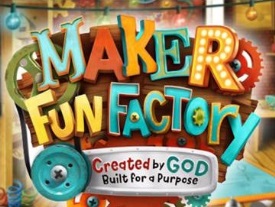 					Parent’s Last Name (if different) __________________VBS Parent & Tot RegistrationMaker fun factory June 19-23-2017Please register by May 29 at noon.  No Refunds after June 11Do you have a toddler who would enjoy participating in VBS but is too young or not yet potty trained?  We have a group for you (if they are accompanied by an adult)!  For $15, you and your toddler can join in.   We’ll have one classroom for this mom and tot class, with it’s own bible lesson, craft and snack.  You can participate with the older kids during music and video time if you’d like.  T-shirts,  music CD, craft and snack are included.  Child Name: First________________________Last ______________________            boy		girl DOB _____________   Age _____    Special Needs/medication (allergies, health, learning)________________________________________Adult Name: First________________________Last ______________________        male	       femaleRelation to child:    _____________    Special Needs/medication (allergies, health, learning)________________________________________Do you have other family members participating in VBS?  Please let us know:  _____________________________________________________________________________________Cost of mom & tot is $15 per family.  3 years old through 6th grade is $45, max $110 per family.  Includes a       t-shirt for child and adult and one CD per family. Office:  payment method ____________   amount _____________  received by _____________(please attach to regular student registration form if possible)Each child must be accompanied by an adult for the entire VBS time.  We will not be providing volunteers to care for them.  If you have questions, please contact Esther Siegen (esther@clcscv.org 661-259-0200). 